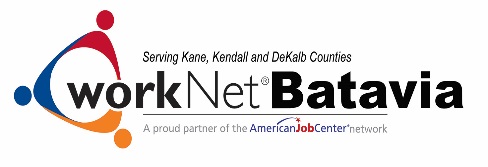 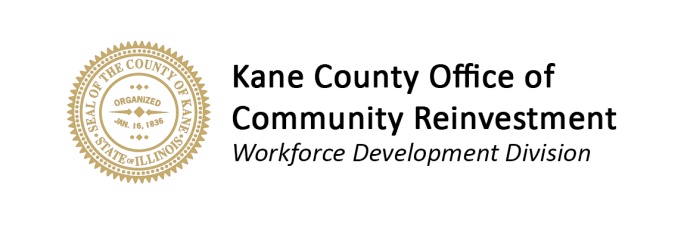 Job Title# of Openings# of OpeningsCompany NameIndustryIndustryWorksite AddressCountyCounty Kane    Kendall    DeKalb Kane    Kendall    DeKalb Kane    Kendall    DeKalb Kane    Kendall    DeKalbJob Type Full-Time, Regular      Other- Please Specify:    Full-Time, Regular      Other- Please Specify:    Full-Time, Regular      Other- Please Specify:    Full-Time, Regular      Other- Please Specify:    Full-Time, Regular      Other- Please Specify:    Full-Time, Regular      Other- Please Specify:   Hours Per WeekHours Per WeekRequired Schedule/Shift Monday             Tuesday             Wednesday Thursday Friday              Saturday Thursday Friday              Saturday Thursday Friday              Saturday Sunday Rotating Sunday Rotating Day/1st Shift                Rotating    Evening/2nd Shift        Split          Night/3rd Shift Day/1st Shift                Rotating    Evening/2nd Shift        Split          Night/3rd Shift Day/1st Shift                Rotating    Evening/2nd Shift        Split          Night/3rd Shift Day/1st Shift                Rotating    Evening/2nd Shift        Split          Night/3rd Shift Day/1st Shift                Rotating    Evening/2nd Shift        Split          Night/3rd Shift Day/1st Shift                Rotating    Evening/2nd Shift        Split          Night/3rd ShiftSalary Rate/Range Benefits Benefits Benefits Medical              Dental                Vision                 Medical              Dental                Vision                 401K                       Profit Sharing        Pension                 401K                       Profit Sharing        Pension                 Vacation                           Holiday Pay                     Other:    Vacation                           Holiday Pay                     Other:    No Benefits         Job Description/ Duties and ResponsibilitiesRequired Education Level  No educational requirement      High School Diploma or GED  Some College                                        No educational requirement      High School Diploma or GED  Some College                                        No educational requirement      High School Diploma or GED  Some College                                        Associate Degree  Bachelor’s Degree  Master’s Degree Associate Degree  Bachelor’s Degree  Master’s Degree Associate Degree  Bachelor’s Degree  Master’s Degree Associate Degree  Bachelor’s Degree  Master’s Degree Vocational Certificate or Credential Occupational License, including Driver’s License Requirement(s) (please explain):       Vocational Certificate or Credential Occupational License, including Driver’s License Requirement(s) (please explain):       Vocational Certificate or Credential Occupational License, including Driver’s License Requirement(s) (please explain):       Vocational Certificate or Credential Occupational License, including Driver’s License Requirement(s) (please explain):       Vocational Certificate or Credential Occupational License, including Driver’s License Requirement(s) (please explain):      Other Job Requirements/ QualificationsPre-Employment Requirements Background Check           Physical Exam                                Other- Please Specify:Minimum 3 reference check Drug Screening                 Tools/Equipment/Uniforms                   Background Check           Physical Exam                                Other- Please Specify:Minimum 3 reference check Drug Screening                 Tools/Equipment/Uniforms                   Background Check           Physical Exam                                Other- Please Specify:Minimum 3 reference check Drug Screening                 Tools/Equipment/Uniforms                   Background Check           Physical Exam                                Other- Please Specify:Minimum 3 reference check Drug Screening                 Tools/Equipment/Uniforms                   Background Check           Physical Exam                                Other- Please Specify:Minimum 3 reference check Drug Screening                 Tools/Equipment/Uniforms                   Background Check           Physical Exam                                Other- Please Specify:Minimum 3 reference check Drug Screening                 Tools/Equipment/Uniforms                   Background Check           Physical Exam                                Other- Please Specify:Minimum 3 reference check Drug Screening                 Tools/Equipment/Uniforms                   Background Check           Physical Exam                                Other- Please Specify:Minimum 3 reference check Drug Screening                 Tools/Equipment/Uniforms                   Background Check           Physical Exam                                Other- Please Specify:Minimum 3 reference check Drug Screening                 Tools/Equipment/Uniforms                   Background Check           Physical Exam                                Other- Please Specify:Minimum 3 reference check Drug Screening                 Tools/Equipment/Uniforms                   Background Check           Physical Exam                                Other- Please Specify:Minimum 3 reference check Drug Screening                 Tools/Equipment/Uniforms                   Background Check           Physical Exam                                Other- Please Specify:Minimum 3 reference check Drug Screening                 Tools/Equipment/Uniforms                  How to Apply